Dermatophyte test mediumVeterinární přípravekTyp výrobkuPůda k přímému použitíPetriho miska 60 a 90 mmÚčel použití	Dermatophyte test medium dle Taplina je selektivní a diferenciační médium určené k identifikaci dermatofytů jako je Trichophyton, Microsporum či Epidermophyton ze stěrů ran, kůže, chlupů, uší atd.Složení půdy (na 1 l deionizované vody):Sójový pepton				10,0 gGlukóza				10,0 gFenolová červeň			  0,2 gAgar					20,0 gAmfotericin B				10,0 mgChlortetracyklin		            100,0 mgGentamicin			            100,0 mgBarva: oranžová průsvitnáKonečné pH 5,5 ± 0,2 měřené při 25 °CPrincip metody:Sójový pepton je bohatý zdroj výživných látek, sacharidů a vitamínů nezbytných k růstu dermatofytů, glukóza je zdrojem energie. Indikátor fenolová červeň zajišťuje detekci produkce aminů. Přítomnost selektivních antibiotik (amfotericin B, chlortetracyklin a gentamicin) zajišťuje potlačení růstu bakterií a saprofytických kvasinek. Dermatofyty jsou předběžně identifikovány na základě morfologických vlastností kolonií a produkce alkalických metabolitů, které způsobí změnu barvy kultivačního média ze žluté na narůžovělou až červenou. Jednotlivé druhy dermatofytů klasifikujeme na základě makroskopických i mikroskopických vlastností kolonií.Některé saprofytické plísně, kvasinky či bakterie mohou také změnit zbarvení média, ale podle morfologie kolonií by měly být snadno odlišitelné od dermatofytů. Omezení metody: Identifikace dermatofytů musí být potvrzena mikroskopicky, popř. biochemickými, sérologickými či dalšími testy. Klíč ke klasifikaci dermatofytů bude zaslán výrobcem na vyžádání.Postup:Pečlivě odebraný vzorek (strupy, chlupy, ušní stěr, kožní šupiny apod.) umístěte do středu povrchu vytemperovaného média a zatlačte sterilním nástrojem, aby došlo k těsnému kontaktu s médiem.Zavřete víčko tak, aby zůstávalo volně a mohlo docházet k výměně vzduchu během inkubace.Naočkovanou plotnu inkubujte víčkem dolů v aerobní atmosféře při 25-30 °C po dobu 7-14 dnů. Po 24 hodinách od začátku inkubace je nutné výsledky průběžně odečítat.Při průběžném odečítání výsledků sledujte změnu zbarvení média z oranžové na růžovou až červenou a morfologii kolonií. Kontrola kvality půdy:Před použitím zkontrolujte, zda médium nevykazuje fyzickou vadu či mikrobiální kontaminaci. Následně proveďte kontrolu růstu inokulací kontrolními kmeny a inkubací za doporučených podmínek. Výsledky byly získány inokulací půdy kontrolními kmeny:Candida albicans inkubací při 35-37 °C za aerobních podmínek a odečtením po 24-48 hodinách.Trichophyton mentagrophytes inkubací při 25-30 °C za aerobních podmínek a průběžné kontroly po 7-14 dnech, při definitivní kontrole sporulace pro účely mikroskopické identifikace 21. den. Bezpečnostní opatření:Pouze pro zvířata.Pouze pro profesionální použití v laboratoři.Výrobek nepoužívejte opakovaně, ani po určené době exspirace.Skladování média:Kultivační půdu skladujte při teplotě 2-8 °C ve tmě. Zamezte výkyvům teplot (přehřátí, zmrazení). Plotny s kultivační půdou uchovávejte co nejdéle v originálním balení a dnem vzhůru. Po otevření originálního balení spotřebujte v co nejkratší době s ohledem na zvýšené riziko kontaminace půdy z prostředí, vysychání půdy a jiných fyzikálních změn.Plotny s kultivační půdou nepoužívejte, pokud vykazují fyzikální změnu média (např. vysušení či změnu barvy), přítomnost mikrobiální kontaminace či narušení vlastního obalu kultivačního média.Způsob likvidace: Použitý, nepoužitý, kontaminovaný nebo jinak nevyhovující výrobek likvidujte jako nebezpečný odpad, kód N180103, dle platné legislativy a předpisů.Exspirace: 	90 dní od data výrobyDatum exspirace uvedeno na obalu.Plotny s kultivační půdou lze inokulovat po celou dobu použitelnosti a kultivovat po doporučenou dobu.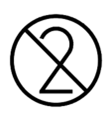 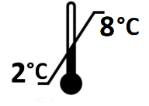 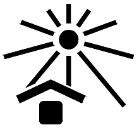 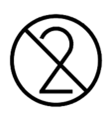 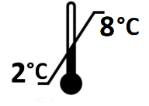 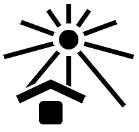 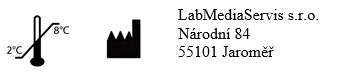 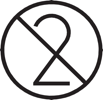 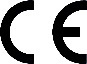 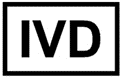 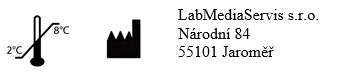 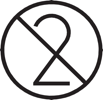 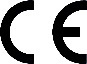 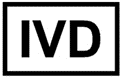 kontrolní kmenrůstvzhled kolonií       zbarvení média                                                                 Trichophyton mentagrophytes CCM 8377  +bílé                         tmavě růžovéCandida albicans CCM 8215  +narůžovělé            tmavě růžové